Задача 1.Рассчитайте все токи и напряжение на С или L в три момента времени t : ,, ∞.Рассчитайте классическим методом переходный процесс в виде  ,  , Проверьте правильность расчетов, путем сопоставления их с результатами расчетов в п. 1.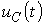 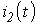 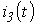 Постройте графики переходных токов и напряжения, рассчитанных в п. 2. Определите длительность переходного процесса, соответствующую переходу цепи в установившееся состояние с погрешностью 5%.Рассчитайте ток  операторным методом.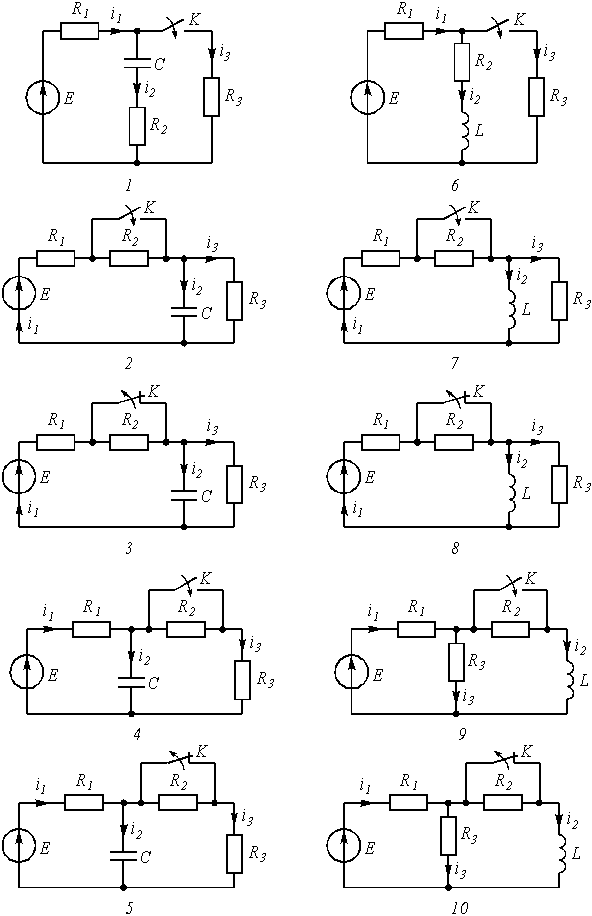 Задача 2.Дано: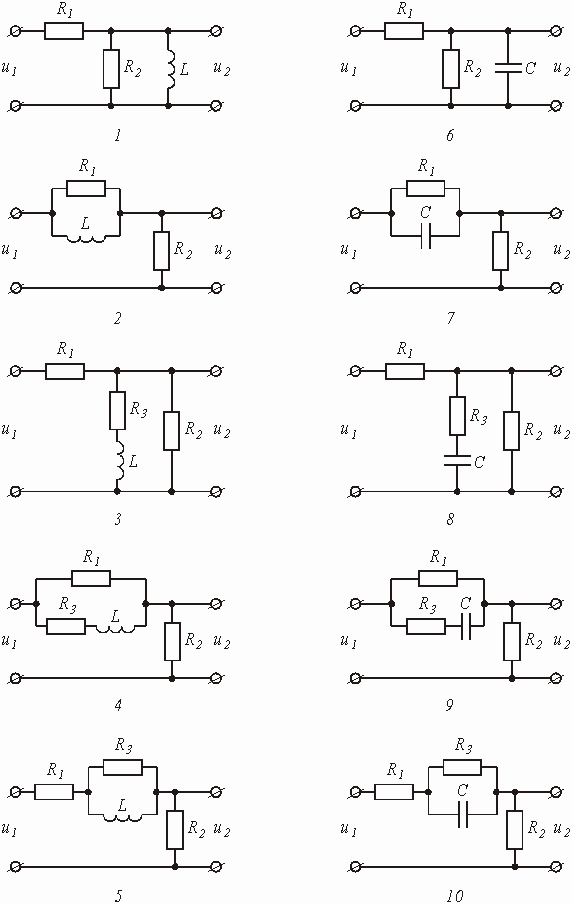 Входным напряжением  является прямоугольный импульс длительностью  и амплитудой .Найти:Временной метод расчетаРассчитать переходную  и импульсную  характеристики цепи по напряжению классическим или операторным методами (по выбору).Рассчитайте реакцию цепи в виде выходного напряжений  используя:интеграл Дюамеля;интеграл наложения.Постройте временные диаграммы входного и выходного напряжений.Частотный метод расчетаРассчитайте комплексные спектральные плотности входного   и выходного    сигналов.Рассчитайте и постройте графики модулей   ,  и модуля комплексной передаточной функции цепи , как функций от циклической частоты f в диапазоне частот  .С, нф R1 , кОмR2, кОмR3, кОмЕ, В1511212